სამართლისა და საერთაშორისო ურთიერთობების ფაკულტეტისამართლის კლინიკა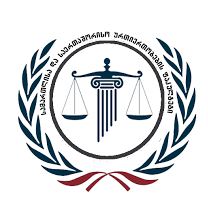 სისხლის სამართლის იმიტირებული სასამართლო პროცესინაფიცი მსაჯულების მონაწილეობითგანაცხადის ფორმასახელი და გვარი: ---------------------------------------------------------------------------------------------------კურსი---------------------------------------------------------------------------------------------------საკონტაქტო ტელეფონი:---------------------------------------------------------------------------------------------------ელექტრონული ფოსტა:გქონიათ თუ არა გამოცდილება ნაფიც მსაჯულად მონაწილეობის?-----------------------------------------------------------------------------------გთხოვთ დაასაბუთოთ თუ რატომ გსურთ იმიტირებულ პროცესში ნაფიც მსაჯულად მონაწილეობა (არაუმეტეს 150 სიტყვა).------------------------------------------------------------------------------------------------------------------------------------------------------------------------------------------------------------------------------------------------------------------------------------------------------------------------------------------------------------------------------------------------------------------------------------------------------------------------------------------------------------------------------------------------------------------------------------------------------------------------------------------------------------------------------------------------------------------------------------------------------------------------------------------------------------------------------------------------------------------------------------------------------------------------------------------------------------------------------------------------------------------------------------------------------------------------------------------------------------------------------------------------------------------------------------------------------------------------------------------------------------------------------------------------------------------------------------------------------------------------------------------------------------------------------------------------------------------------------------------------------------------------------------------------------------------------------------------------------------------------------------------------------------------------------------------------------------------------------------------------------------------------------------------------------------------------------------------------------------------------------------------------------------------------------------------------------------------------------------------------------------------------------------------------------------------------------------------------------------------------------------------------------------------------------------------------------------------------------------------------------------------------------------------------------------------------------------------------------------------------------------------------------------------------------------------------------------------------------------------------------------------------------------------------------------------------------------------------------------------------------------------------------------------------------------------------------------------------------------------------------------------------